Plan de requalification C en B 2022-2025 des personnels administratifsAttestation d’éligibilité du poste occupéNom : 						Nom marital : Prénom :Corps et grade :Direction, structure et lieu d’affectation :Poste occupé : Depuis le :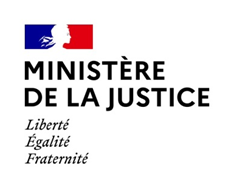 Secrétariat généralCertification de l’exactitude des renseignements portés sur ce formulaire :N+1 : ………………………………….Date : …………………………………	Signature : ………………………………N+2 : …………………………………. Date : …………………………………	Signature : ………………………………Bureau RH de proximité : …………………………..Date : …………………………………	Signature : ………………………………